Совет лидеровПрезидент Совета лидеров – Ахмедова Рабият(10 класс).Премьер министр Совета лидеров – Батырова Зульмира(10 класс).Минисрт  по образованию – Исмаилова Барият(7 класс).Министр по культуре и досуговой деятельности Садрудинова Хадижат (10 класс).Министр редколлегии –  Минатулаева Айгюль( 8 класс).Министр экологии – Абакарова Зухра (7 класс).Министр информации (пресс-центр) – Садрудинова Патимат(7 класс).Министр дисциплины и порядка –  Рамазанова Залина.(10 класс).                                                                                                                                                                                                                                                                                                                                                                                                                                        Министр спорта – Гуммаев Али (8 класс).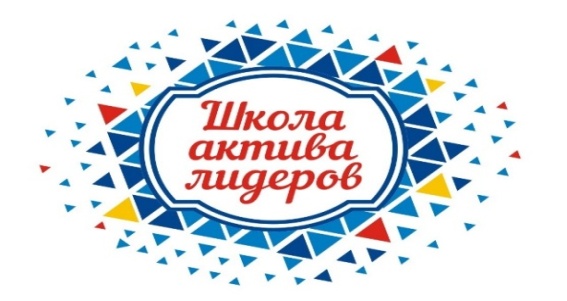 Ученический актив "Школа лидера" СТРУКТУРА И ФУНКЦИИ  ШКОЛЬНОГО УЧЕНИЧЕСКОГО  САМОУПРАВЛЕНИЯ Президент организует работу по выполнению решений Совета; представляет отчет о своей деятельности и деятельности совета, проводит заседания Совета и руководит его работой и выполняет другие полномочия. Вице-президент – это правая рука президента, и является главным помощником и советчиком в организации деятельности школьного совета. Президент и вице-президент. Они присутствуют на планерках учителей, взаимодействуют с администрацией, координируют работу органов самоуправления. Президент и вице-президент в работе опираются на Координационный Совет, который состоит из министерств.                                                          ( Министр назначается президентом или выбирается голосованием из  списка  Совета лидеров.Совет Лидеров - орган из выбранных представителей классов с 5-ого по 11-ый, по 1-2 человека от класса.)  Министерство правопорядка отвечает за дисциплину во время учебного процесса и на школьных мероприятиях. Проводит конкурсы на самую чистую раздевалку. Докладывают о соблюдении устава школы (школьная форма).                                                                                                                                          Цель: создания порядка в школе, по профилактике запрета табакокурения и распития алкогольных напитков на территории школы. Дополнительно отвечает за права детей и учителей. В этом министерстве ученики получают психологическую поддержку и помощь. Ребята могут анонимно писать о своих проблемах, а школьный психолог отвечает на них в школьной газете в колонке «Вы спрашивали? Мы отвечаем!». Министерство оформления и печати  украшает и оформляет школу, то есть занимается оформлением стендов, зала и вовремя информирует учащихся посредством объявлений и школьной газеты.                                                                                                                                                                                Его цель - сделать школу более яркой и интересной. Занимается выпуском школьной газеты, составителями которой могут быть все учащиеся школы. В газете печатаются: главные события школьной жизни, интересные подробности жизни учащихся и педагогов, развлекательные колонки, советы, актуальные для молодежи, статистики и результаты школьных опросов, стихи наших талантливых ребят. Министерство образования  отвечает  за проверку и ведение  дневников, успеваемость в классе, помощь и  контроль за неуспевающими и прогульщиками, отвечает за сохранность классного журнала.Министерство спорта занимается проведением спортивных олимпиад, соревнований и эстафет, как между параллелями, так и между школами. Цель: мотивация учащихся к ведению здорового образа жизни и развитию физической культуры. Министерство досуга организует всевозможные развлечения, праздники, конкурсы, общешкольные зарядки, дискотеки и многое другое.                                                                                                                                                      Цель: сделать досуг учащихся более организованным и интересным, максимально с пользой занять свободное время детей. 
Положение о школьном ученическом самоуправленииМКОУ « Барановская средняя общеобразовательная школа».Общие положения1.     Самоуправление в школе - принцип организации жизнедеятельности ученического коллектива.2.     Функции органов ученического самоуправления:-вовлечение каждого школьника в общие дела
- выработка и принятие решений, касающихся разных сторон жизни школы
- активное участие в их реализации
- на защиту своих прав и интересов.3.     Содержание деятельности исполнительских органов самоуправления определяется воспитательными задачами школы традициями коллектива, уровнем подготовленности актива, уровнем воспитанности, образованности.4.     Деятельность органов самоуправления регулируют Положения, Законы жизни школы, Устав школы, другие нормативные документы.5.     Планы работы утверждаются на заседаниях Советов.Цель: повышение уровня самоорганизации обучающихся школы.Основные задачи школьного самоуправления: обучение школьника элементам управленческой деятельности, что воспитывает   ответственность и самостоятельность учащихся. повышение интеллектуального уровня школьников, воспитание в детях добра и милосердия. развитие творческой индивидуальности ребенкаОрганы классного ученического самоуправления исполняют решения, принятые собранием; распределяют поручения между членами коллектива; формируют постоянные и временные исполнительные органы самоуправления; обеспечивают коллективное планирование;обсуждают оперативные дела. В состав актива класса избираются лучшие представители классного коллектива сроком на один месяц, четверть или один год (по решению классного коллектива).Руководители министерств - это актив класса, возглавляет актив класса – старостаОрганы школьного ученического самоуправления    Высшим органом самоуправления является Совет школьного самоуправления. Совет школьного самоуправления является выборным руководящим органом школьного самоуправления; членами совета становятся ученики (по одному от каждого класса, начиная с 8-ого), выбираемые классом 1 раз в год.Совет избирает из своего состава Президента (9-11 кл.), заместителя Президента  (8-11 кл.) и руководителей министерств по различным направлениям, таким как: 1. Министерство «Образования»      - помогает педагогам организовывать учебный процесс в школе;
       -  следит за выполнением правил для учащихся; 
       -  организует работу с отстающими детьми, проводит рейды, смотры, конкурсы;2. Министерство «Культуры »         -  организует культурно-массовую жизнь в школе, все творческие идеи и предложения берут начало в этом комитете;3. Редколлегия         -  информирует о жизни школы, организует выпуск стенных газет, проводит конкурсы плакатов, выставки рисунков;4. Министерство « Физкультуры и спорта»           - руководит спортивной жизнью школы,
           -  организует и проводит дни здоровья, спортивные праздники, пропагандирует  здоровый образ жизни среди взрослых и детей

5. Министерство «Труда»              - организует рудовые дела, проводит субботники

6. Отряд «Памятник»               - организует работу на территории памятника погибшим воинам –односельчанам, на территории могилы сержанта СатинаЗаседание комитета проводится 1 раз в четверть, по мере надобности и чаще.Заседание Совета школьного самоуправления проводится не реже 1 раза в полугодие.Отчет происходит 1 раз в год.Полномочия, права и обязанности органов школьного ученического самоуправленияОрганы ученического самоуправления: контролируют выполнение правил для учащихся; организуют дежурство в школе; планируют общешкольные дела; информирует о деятельности Совета через школьные средства массовой информации; проводит школьные конкурсы с целью выявления лучших и самых активных учеников. Президент Совета ходатайствует о поощрении активных творческих учеников перед администрацией школы. Изменения в составе органов ученического самоуправления школы вносятся Советом или членами организации при принятии их большинством голосов на Совете Школьного Самоуправления.Состав школьного парламентаПрезидент:Министры:Министра труда:       Министр физкультуры спорта:      Министр образования:  Министр культуры:                                                     Министр здравоохранения: Редколлегия:                                                                                             
Командир отряда «Памятник»:   Функциональные обязанности Президентского совета в МБОУ «СОШ № 47»Президент Школьной республикиИзбирается открытым голосованием по рекомендации администрации школы. Перед выборами кандидат в президенты предлагает свою программу, которую обязуется реализовать в течение одного учебного года.Президент представляет школу на всех общешкольных и внешкольных совещаниях и собраниях, он активный участник КТД.Президент школы предлагает программу проведения КТД, совместно с министерствами разрабатывает подробный план действий и следит за их реализацией.Советуется со старшими (администрация школы). Своими указами дает развитие идеи КТД, указывает на недостатки в работе, выступая через орган школьной печати, отмечает лучших.Президент школы адекватно реагирует на критику со стороны жителей Школьной республики.Знает устав школы и конституцию Школьной республики. Отчитывается по итогам учебного года на школьных линейках перед жителями Школьной республики и на педсовете.Секретарь Ведет протоколы заседанийОтвечает за оформление экрана соревнований классовИнформирует министров о дате заседанийМинистр образованияЯвляется первым  заместителем президента школы.Собирает информацию о состоянии успеваемости в Школьной республики и координирует выставление баллов на Экране соревнований.Подает списки отличников учебы в школьную печать для поздравления. Объявляет через школьную газету результаты проведения школьных и районных предметных олимпиад.Координирует работу ответственных за состояние учебников, которые организуют помощь в ремонте книг, уборке библиотеки и обновлении книжных выставок. Находится в тесном контакте с преподавателями школы, участвует в проведении предметных декад, оказывая посильную помощь.Избирается путем открытого голосования из числа ребят кандидатов в президентский совет.Министр  правопорядка и дисциплиныИзбирается  путем  открытого  голосования.Является  членом  президентского  совета  школы.На  школьных линейках  знакомит  учащихся  с  правовыми  документами.Участвует  в  разработках  по  написанию  указов президентского совета и  других  правовых документов,  консультируется  у  преподавателей.Знает  права  и  обязанности  всех  представителей  президентского  совета.Знакомит  учащихся  с  «Правилами поведения учащихся»  на  классных  часах,  проводит  беседы.Министр  культурыЯвляется  членом  президентского  совета.Выбирается  открытым  голосованием.Принимает  участие  в  организации  и  проведении  общешкольных  праздников.Участвует  в  написании  сценариев и привлекает жителей Школьной республики  для  участия  в  КТД.Организует  временное  жюри  для  отбора  номеров  художественной  самодеятельности  и  участия  в  общешкольных  концертах.Составляет  программу  концерта,  и  оповещает  ребят  о  предварительных  репетициях  через  школьную  печать  в  рубрике  Объявления.Участвует  в  создании  костюмов,  изготовлении  масок,  совместно  с  художниками  разрабатываются  эскизы  будущих  декораций.Тесно сотрудничает с Министром шефских связей.Министр  печати  и  информацииВходит  в   состав  президентского  совета.Избирается  путем  открытого  голосования.Отвечает  за  выпуск  школьной  газеты и сбор информации по «городам» (курирует работу отделов прессы в «городах»), если  требуется,  редактирует  информацию.Заранее  оповещает  о  предметных  декадах, календарных праздниках.Вместе  с редколлегией  и  художниками  продумывает оформление  и  название  рубрик.Министр  экологи Является  членом  президентского  совета.Выбирается  путём   открытого   голосования.Отвечает  за  трудовые  дела, а  именно: дежурство по  школе, распределение обязанностей  среди  «городов»  по  уборке  школьной  территории, организует  трудовые  десанты. Находится  в  тесном контакте  с  классными руководителями.Организует, совместно  со  старшими  дежурными классов,  рейды  по проверке  санитарного  состояния кабинетов  школы, закреплённых  за  классами, выставляет  оценку  за  дежурство  в  Экран соревнований.Тесно  сотрудничает  с  органом  школьной  печати,  нарушения  со  стороны  учащихся  регулярно  отражаются в «республиканской» газете.Заботится  о  наличии  инвентаря  для  проведения  школьных  трудовых  десантов, тесно сотрудничая с заместителем директора по АХР .Участвует  в  передаче  дежурства, регулярно проверяет  ведение  Журнала  дежурства  по  школе.Министр спортаВходит  в  состав  президентского  совета  школыИзбирается  открытым  голосованием.Отвечает  за  работу  по  организации  и  проведению  спортивных КТД.Участвует  в  проведении  спортивных КТД, активно  помогая  преподавателям  физкультуры  в  организации  судейства.Через  школьную  печать  сообщает  о  приближающихся  соревнованиях, выставляет  балл  за  активность  класса  в  общешкольный Экран  соревнований.Направление «Образование»Цель: Реализация интересов и потребностей учащихся в образовательном учреждении.Задачи: своевременная подача информации о различных олимпиадах и научных конкурсах; проверка внешнего вида учащихся; осуществление контроля дежурства учащихся; помощь учителям в оформлении объявлений о предстоящих научных конкурсах и конференциях; помощь в осуществлении контроля участия учащихся в научных конкурсах муниципального, краевого, всероссийского и международного уровней.Направление «Культура»Цели: подготовка и участие в школьных и городских мероприятиях.Задачи: обучение навыкам подготовки концертных программ и мероприятий; развитие творческих и коммуникативных способностей; приобретение знаний художественной литературы; развитие актерских способностеНаправление «Пресс-центр»Цель: подготовка и распространение информации о жизни школы, событиях школы, мероприятиях, достижениях школы, ее учащихся и учителей.Задачи: обучить учащихся оформлять афиши, готовить презентации и объявления, развивать дикторские и оформительские умения, учиться подготавливать и доступно излагать информационный материал.Направление «Спорт»Цель: прививать любовь к занятиям физкультурой и туризма, обогащать знания о природе родного края, развивать физическую подготовку учащихся, дать знания о здоровом образе жизни.Задачи:  участие в подготовке и проведении спортивных соревнований; участие в организации «Дней здоровья» и спортивных праздников; участие в организации конкурса: Мама, папа, я – спортивная семья; организация спортивных перемен; организация и проведение встреч со специалистами медицины.Направление «Редколлегия»Цель: яркое, красочное оформление школы, стендов, классных уголковЗадачи: организация помощи в оформлении классных уголков; своевременное оформление школы к праздникам; разработка оформлений сцены в электронном виде к соответствующим мероприятиям;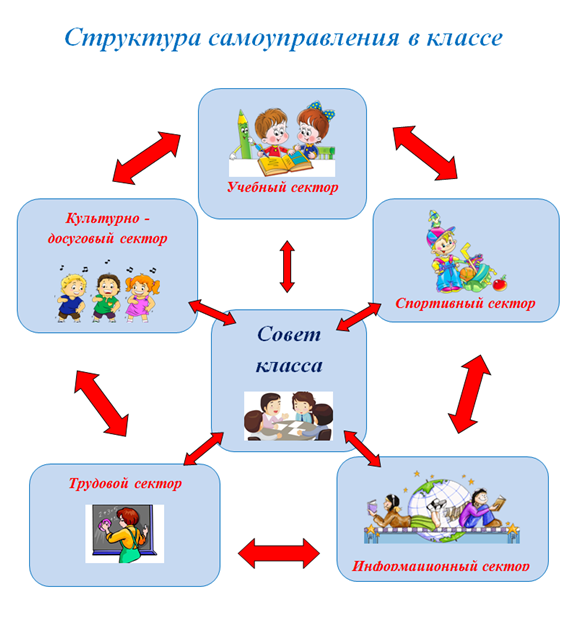 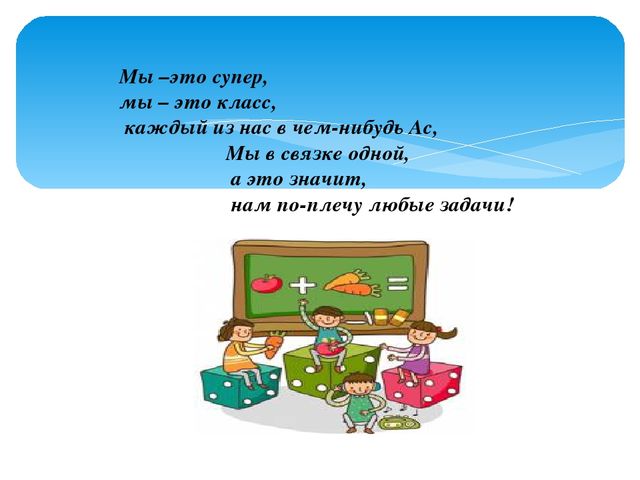 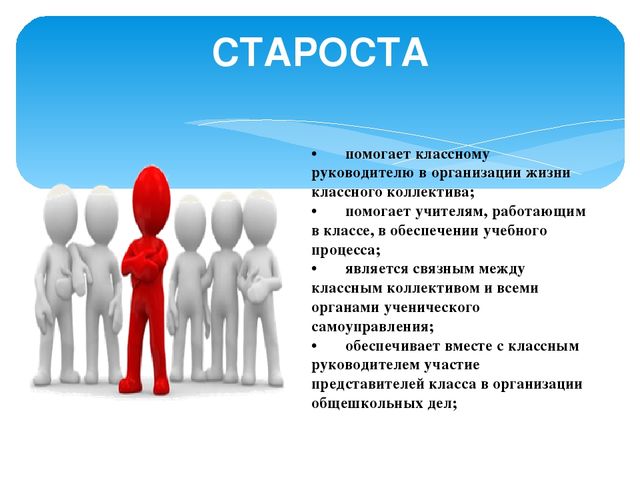 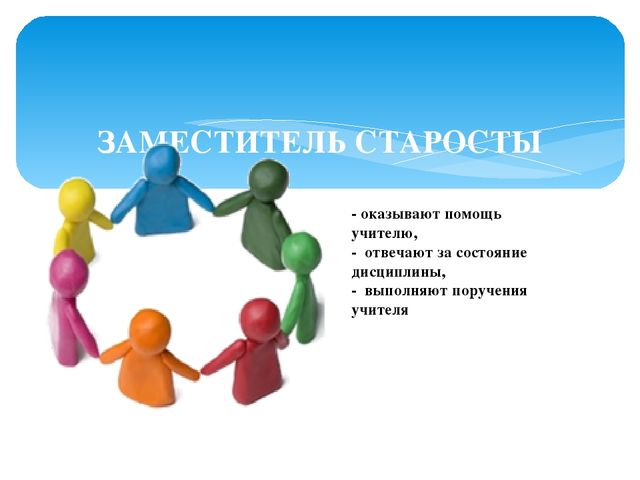 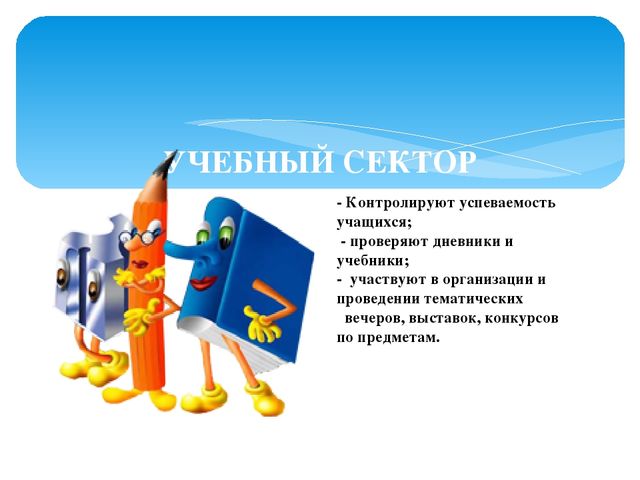 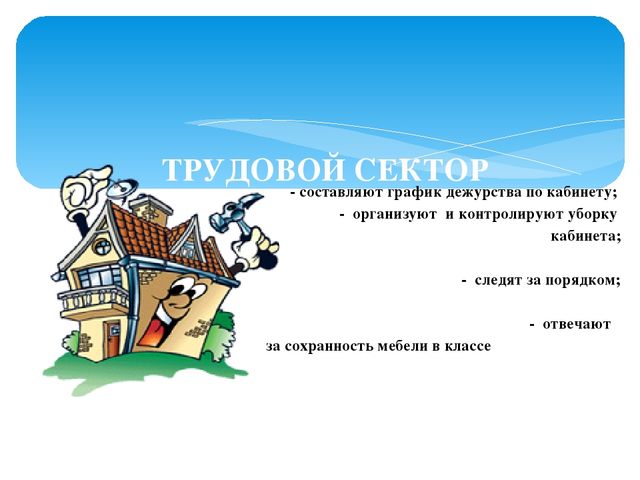 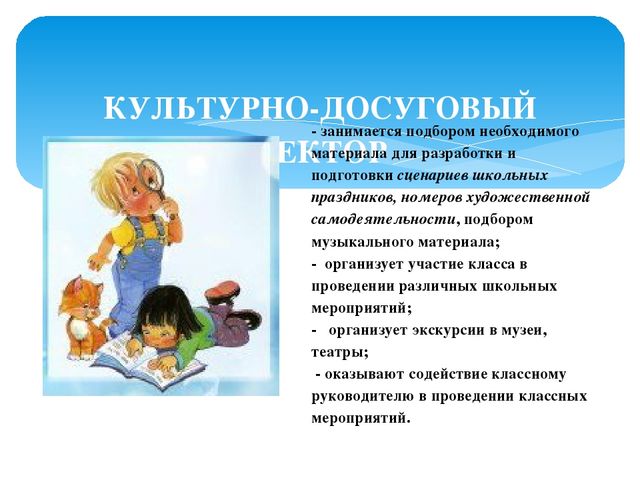 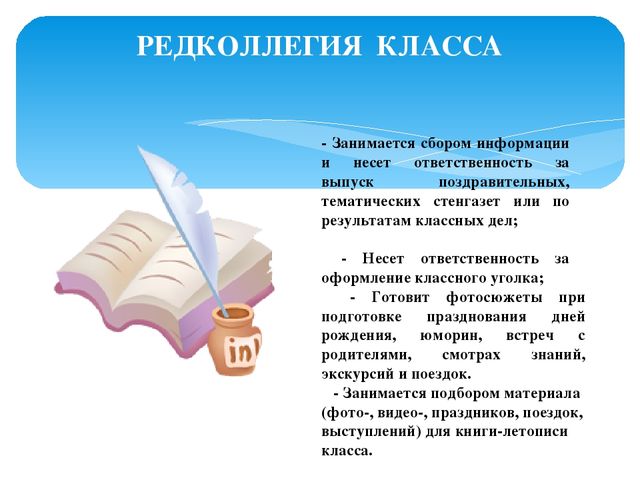 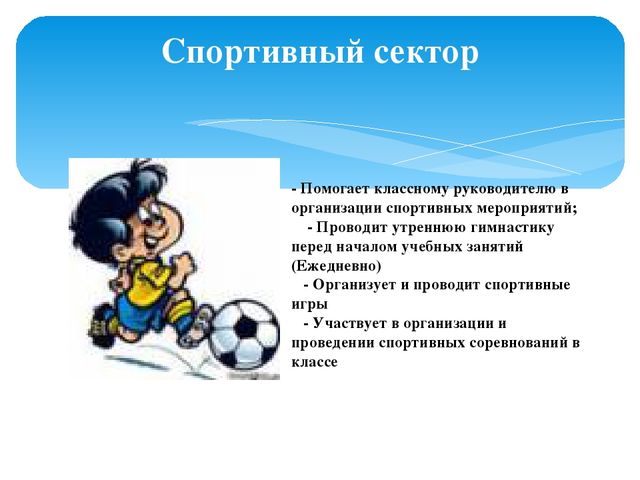 